от 16 марта 2021 года									           № 273Об утверждении режима работы наружного освещения на территориигородского округа город Шахунья Нижегородской областиРуководствуясь Федеральным законом от 6 октября 2003 г. № 131-ФЗ «Об общих принципах организации местного самоуправления в Российской Федерации», администрация городского округа город Шахунья Нижегородской области 
п о с т а н о в л я е т:1. Утвердить прилагаемый режим работы наружного освещения на территории городского округа город Шахунья Нижегородской области. 2. Настоящее постановление вступает в силу со дня официального опубликования на официальном сайте администрации городского округа город Шахунья Нижегородской области.3. Начальнику общего отдела администрации городского округа город Шахунья Нижегородской области обеспечить размещение настоящего постановления на официальном сайте администрации городского округа город Шахунья Нижегородской области.4. Контроль за исполнением настоящего постановления возложить на заместителя главы администрации, начальника управления по работе с территориями и благоустройству администрации городского округа город Шахунья Нижегородской области Ю.А. Софронова.И.о. главы местного самоуправлениягородского округа город Шахунья							    А.Д.СеровУтвержденпостановлением администрации городского округа город Шахунья Нижегородской областиот 16.03.2021 г. № 273Режим работы наружного освещения на территории городского округа город Шахунья Нижегородской области___________________________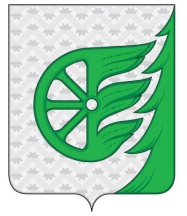 Администрация городского округа город ШахуньяНижегородской областиП О С Т А Н О В Л Е Н И ЕКол-во часов горения наружного освещения в месяц, час:мин:секКол-во часов горения наружного освещения в месяц, час:мин:секМесяцЧисла месяца / время включения, выключения установок наружного освещенияЧисла месяца / время включения, выключения установок наружного освещенияЧисла месяца / время включения, выключения установок наружного освещенияЧисла месяца / время включения, выключения установок наружного освещенияЧисла месяца / время включения, выключения установок наружного освещенияЧисла месяца / время включения, выключения установок наружного освещенияЧисла месяца / время включения, выключения установок наружного освещенияЧисла месяца / время включения, выключения установок наружного освещенияЧисла месяца / время включения, выключения установок наружного освещенияКол-во часов горения наружного освещения в месяц, час:мин:секКол-во часов горения наружного освещения в месяц, час:мин:сек1-51-56-106-1011-1511-1516-2016-2021-2521-2526-31(28,30)26-31(28,30)Вкл.Откл.Вкл.Откл.Вкл.Откл.Вкл.Откл.Вкл.Откл.Вкл.Откл.Январь15:588:0616:068:0816:167:5716:257:5116:377:4216:507:31479:56:00Февраль17:017:2217:137:1017:247:0017:376:4617:496:3517:556:26376:38:00Март18:096:1318:206:0018:325:4618:425:3218:535:1819:075:00340:23:00Апрель19:004:5019:204:3019:304:1519:454:0020:003:5020:103:35256:15:00Май20:203:1820:403:0020:552:5021:072:3721:202:3021:302:15177:55:00Июнь21:402:0021:501:5522:001:5022:001:5022:001:5022:001:50118:37:00Июль22:002:0021:452:1521:402:2021:302:3021:202:5021:053:00153:50:00Август20:303:2020:303:3020:153:4020:053:5019:504:0519:354:20238:45:00Сентябрь19:204:3019:004:4018:504:5018:305:1018:105:2018:105:30310:00:00Октябрь17:405:4017:305:5017:206:0017:106:1017:006:2016:456:40400:10:00Ноябрь16:306:5016:207:0016:107:1516:007:2015:557:3015:507:40454:10:00Декабрь15:407:4515:407:5015:408:0015:408:0015:408:0015:458:05504:15:00ИТОГО:ИТОГО:3810:54:00